EXAMENEXAMENExamen je způsob jak přezkoumat svůj den v přítomnosti Boha. Je to vlastně spíš postoj než metoda, čas vyhrazený k vděčné úvaze o tom, jaké místo má Bůh v tvém každodenním životě. Sestává z pěti kroků, které většina lidí dělá více méně v tomto pořadí, a obvykle zabere 15 až 20 minut denně. Zde je v kostce:Examen je způsob jak přezkoumat svůj den v přítomnosti Boha. Je to vlastně spíš postoj než metoda, čas vyhrazený k vděčné úvaze o tom, jaké místo má Bůh v tvém každodenním životě. Sestává z pěti kroků, které většina lidí dělá více méně v tomto pořadí, a obvykle zabere 15 až 20 minut denně. Zde je v kostce:1	Požádej Boha o světlo.Chci se podívat na svůj den Božíma očima, nejen svýma.2	Vzdej díky.Den, který jsem právě prožil, je Boží dar. Jsem vděčný.3	Přezkoumej den.Pečlivě přehlédnu den, který jsem právě dokončil, pod vedením Ducha svatého.4	Uznej svá pochybení.Čelím tomu, co je špatně — v mém životě a ve mně.5	Zaměř se k příštímu dni.Ptám se, kde potřebuju Boha v nadcházejícím dni.1	Požádej Boha o světlo.Chci se podívat na svůj den Božíma očima, nejen svýma.2	Vzdej díky.Den, který jsem právě prožil, je Boží dar. Jsem vděčný.3	Přezkoumej den.Pečlivě přehlédnu den, který jsem právě dokončil, pod vedením Ducha svatého.4	Uznej svá pochybení.Čelím tomu, co je špatně — v mém životě a ve mně.5	Zaměř se k příštímu dni.Ptám se, kde potřebuju Boha v nadcházejícím dni.WWW.IGNATIANSPIRITUALITY.COM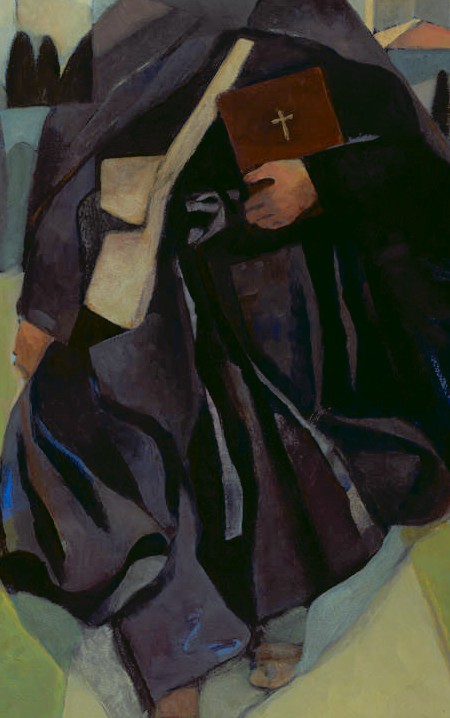 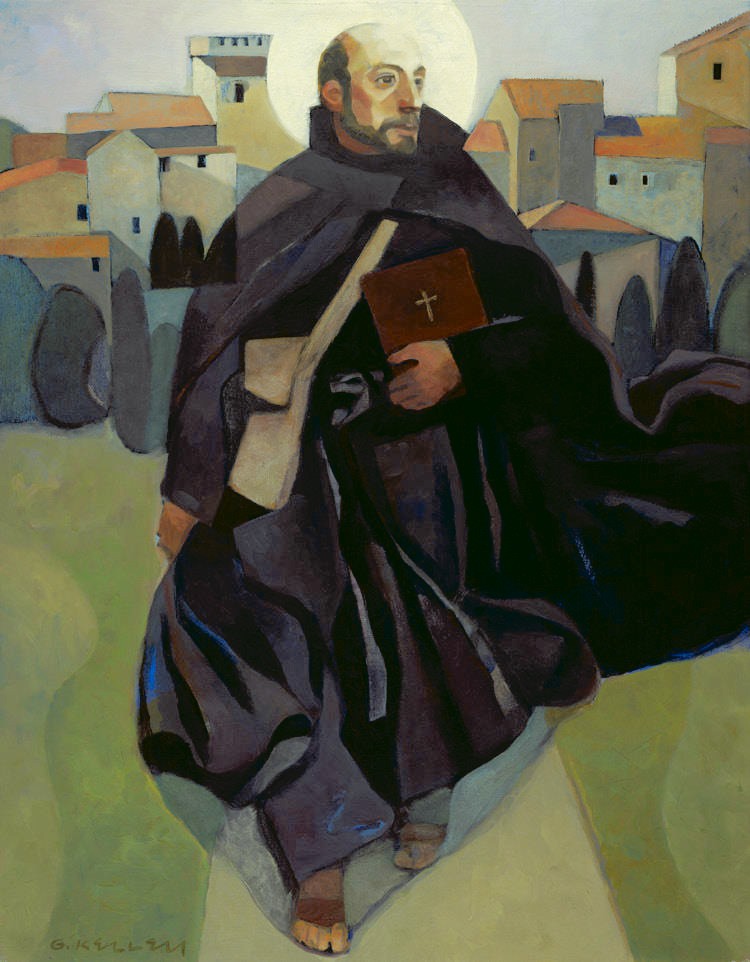 WWW.IGNATIANSPIRITUALITY.COMEkologický examen: Joseph Carver, SJ1. Všechno stvoření odráží krásu a požehnání Božího obrazu.            Kde jsem si to dnes nejlépe uvědomil?2. Dokážu přesně vymezit, jak jsem během dnešního dne vědomě usiloval pečovat o Boží stvoření?3. Jaké výzvy a radosti zakouším, když si vzpomínám na to, jak jsem pečoval o stvoření?4. Jak mohu napravit to, jak můj nevyslovený pocit nadřazenosti narušuje můj vztah ke stvoření?5. Když si představuji zítřek, žádám o milost spatřovat vtěleného Krista v dynamických propojeních celého stvoření.Uzavři Ježíšovou modlitbou:Slávu, kterou jsi mi dal, dal jsem jim, aby byli jedno, jako my jsme jedno – já v nich a ty ve mně; aby byli uvedeni v dokonalost jednoty a svět aby poznal, že ty jsi mě poslal a zamiloval sis je tak jako mne. Ekologický examen: Joseph Carver, SJ1. Všechno stvoření odráží krásu a požehnání Božího obrazu.            Kde jsem si to dnes nejlépe uvědomil?2. Dokážu přesně vymezit, jak jsem během dnešního dne vědomě usiloval pečovat o Boží stvoření?3. Jaké výzvy a radosti zakouším, když si vzpomínám na to, jak jsem pečoval o stvoření?4. Jak mohu napravit to, jak můj nevyslovený pocit nadřazenosti narušuje můj vztah ke stvoření?5. Když si představuji zítřek, žádám o milost spatřovat vtěleného Krista v dynamických propojeních celého stvoření.Uzavři Ježíšovou modlitbou:Slávu, kterou jsi mi dal, dal jsem jim, aby byli jedno, jako my jsme jedno – já v nich a ty ve mně; aby byli uvedeni v dokonalost jednoty a svět aby poznal, že ty jsi mě poslal a zamiloval sis je tak jako mne. -